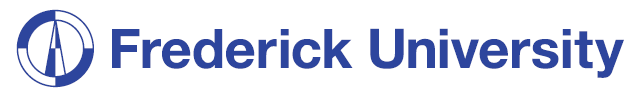 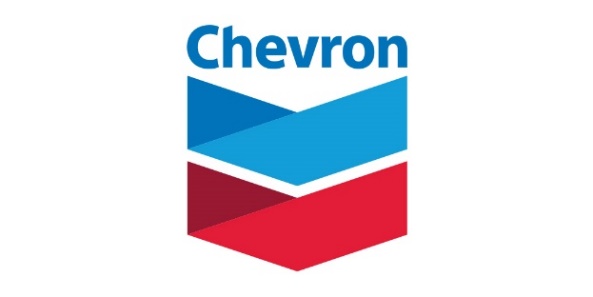 ΑΙΤΗΣΗΥΠΟΤΡΟΦΙΕΣ WOMEN IN STEM ΤΟΥ ΠΑΝΕΠΙΣΤΗΜΙΟΥ FREDERICK ΚΑΙ ΤΗΣ CHEVRONΑκαδημαϊκό Έτος 2024-25* Άλλα Εισοδήματα (εισοδήματα από ενοίκια, τόκους, επιδόματα, σύνταξη κλπ.)* Εξαρτώμενα τέκνα: κάτω των 18 / μαθητές/τριες / φοιτητές/τριες / στρατιώτες ** Σοβαρά προβλήματα υγείας: 75% ανικανότητα ή 60% αναπηρίαΣημείωση: Δεν θα αξιολογούνται ελλιπείς αιτήσεις.ΣΤΟΙΧΕΙΑ ΥΠΟΨΗΦΙΑΣΣΤΟΙΧΕΙΑ ΥΠΟΨΗΦΙΑΣΣΤΟΙΧΕΙΑ ΥΠΟΨΗΦΙΑΣΣΤΟΙΧΕΙΑ ΥΠΟΨΗΦΙΑΣΣΤΟΙΧΕΙΑ ΥΠΟΨΗΦΙΑΣΣΤΟΙΧΕΙΑ ΥΠΟΨΗΦΙΑΣΣΤΟΙΧΕΙΑ ΥΠΟΨΗΦΙΑΣΣΤΟΙΧΕΙΑ ΥΠΟΨΗΦΙΑΣΣΤΟΙΧΕΙΑ ΥΠΟΨΗΦΙΑΣΣΤΟΙΧΕΙΑ ΥΠΟΨΗΦΙΑΣΣΤΟΙΧΕΙΑ ΥΠΟΨΗΦΙΑΣΣΤΟΙΧΕΙΑ ΥΠΟΨΗΦΙΑΣΣΤΟΙΧΕΙΑ ΥΠΟΨΗΦΙΑΣΣΤΟΙΧΕΙΑ ΥΠΟΨΗΦΙΑΣΣΤΟΙΧΕΙΑ ΥΠΟΨΗΦΙΑΣΣΤΟΙΧΕΙΑ ΥΠΟΨΗΦΙΑΣΣΤΟΙΧΕΙΑ ΥΠΟΨΗΦΙΑΣΣΤΟΙΧΕΙΑ ΥΠΟΨΗΦΙΑΣΣΤΟΙΧΕΙΑ ΥΠΟΨΗΦΙΑΣΣΤΟΙΧΕΙΑ ΥΠΟΨΗΦΙΑΣΣΤΟΙΧΕΙΑ ΥΠΟΨΗΦΙΑΣΣΤΟΙΧΕΙΑ ΥΠΟΨΗΦΙΑΣΣΤΟΙΧΕΙΑ ΥΠΟΨΗΦΙΑΣΣΤΟΙΧΕΙΑ ΥΠΟΨΗΦΙΑΣΣΤΟΙΧΕΙΑ ΥΠΟΨΗΦΙΑΣΣΤΟΙΧΕΙΑ ΥΠΟΨΗΦΙΑΣΣΤΟΙΧΕΙΑ ΥΠΟΨΗΦΙΑΣΣΤΟΙΧΕΙΑ ΥΠΟΨΗΦΙΑΣΣΤΟΙΧΕΙΑ ΥΠΟΨΗΦΙΑΣΣΤΟΙΧΕΙΑ ΥΠΟΨΗΦΙΑΣΣΤΟΙΧΕΙΑ ΥΠΟΨΗΦΙΑΣΣΤΟΙΧΕΙΑ ΥΠΟΨΗΦΙΑΣΣΤΟΙΧΕΙΑ ΥΠΟΨΗΦΙΑΣΕπίθετο Όνομα Αρ. Μητρώου Φοιτήτριας(αν η υποψήφια έχει ήδη εγγραφεί)Αρ. Μητρώου Φοιτήτριας(αν η υποψήφια έχει ήδη εγγραφεί)Αρ. Μητρώου Φοιτήτριας(αν η υποψήφια έχει ήδη εγγραφεί)Τηλέφωνο Τηλέφωνο Τηλέφωνο Τηλέφωνο Εmail Εmail Εmail Μόνιμη Διαμονή – Πόλη ή ΧωριόΜόνιμη Διαμονή – Πόλη ή ΧωριόΜόνιμη Διαμονή – Πόλη ή ΧωριόΜόνιμη Διαμονή – Πόλη ή ΧωριόΜόνιμη Διαμονή – Πόλη ή ΧωριόΜόνιμη Διαμονή – Πόλη ή ΧωριόΜόνιμη Διαμονή – Πόλη ή ΧωριόΜόνιμη Διαμονή – Πόλη ή ΧωριόΜόνιμη Διαμονή – Πόλη ή ΧωριόΠροσωρινή Διεύθυνση  Προσωρινή Διεύθυνση  Προσωρινή Διεύθυνση  Προσωρινή Διεύθυνση  Προσωρινή Διεύθυνση  Προσωρινή Διεύθυνση  Προσωρινή Διεύθυνση  Προσωρινή Διεύθυνση  Προσωρινή Διεύθυνση  Πρόγραμμα Σπουδών (για το οποίο ενδιαφέρεται η υποψήφια)Πρόγραμμα Σπουδών (για το οποίο ενδιαφέρεται η υποψήφια)Πρόγραμμα Σπουδών (για το οποίο ενδιαφέρεται η υποψήφια)Πρόγραμμα Σπουδών (για το οποίο ενδιαφέρεται η υποψήφια)Πρόγραμμα Σπουδών (για το οποίο ενδιαφέρεται η υποψήφια)Πρόγραμμα Σπουδών (για το οποίο ενδιαφέρεται η υποψήφια)Πρόγραμμα Σπουδών (για το οποίο ενδιαφέρεται η υποψήφια)Πρόγραμμα Σπουδών (για το οποίο ενδιαφέρεται η υποψήφια)Πρόγραμμα Σπουδών (για το οποίο ενδιαφέρεται η υποψήφια)2. Εισοδηματική Κατάσταση της Οικογένειας της Υποψήφιας2. Εισοδηματική Κατάσταση της Οικογένειας της Υποψήφιας2. Εισοδηματική Κατάσταση της Οικογένειας της ΥποψήφιαςΕπάγγελμα Ετήσιο ΕισόδημαΥποψήφιαΠατέραςΜητέρα Άλλα Εισοδήματα *  Λεπτομέρειες ………………………………………………………………………………………………………………………………………………………………………………………………………………………………………………………………………ΣΥΝΟΛΙΚΟ ΕΙΣΟΔΗΜΑ ΣΥΝΟΛΙΚΟ ΕΙΣΟΔΗΜΑ €3. Άλλες ΠληροφορίεςΣημειώστε (x) ή συμπληρώστε με σύντομη περιγραφή όπου χρειάζεται Ηλικίες άλλων εξαρτώμενων* τέκνων της οικογένειας ΟρφανήΕγκλωβισμένη Οικογένεια Τέκνο Αγνοούμενου ή Πεσόντος Σοβαρά** προβλήματα υγείας4. Ακαδημαϊκή Επίδοση 4. Ακαδημαϊκή Επίδοση Βαθμολογία – Απολυτηρίου Λυκείου  5. Δικαιολογητικά που υποβλήθηκαν 5. Δικαιολογητικά που υποβλήθηκαν 5. Δικαιολογητικά που υποβλήθηκαν 5. Δικαιολογητικά που υποβλήθηκαν Σημειώστε (x) Σημειώστε (x) Απολυτήριο Λυκείου  (Υποχρεωτικό)Δήλωση Εισοδήματος προηγούμενου έτους και για τους δύο γονείς, είτε εργάζονται είτε όχι (Υποχρεωτικό)Πιστοποιητικό ετήσιων ασφαλιστέων αποδοχών προηγούμενου έτους και για τους δύο γονείς, είτε εργάζονται είτε όχι (Υποχρεωτικό)Βεβαίωση λήψης επιδόματος ορφάνιας Βεβαίωση λήψης σύνταξης ανικανότηταςΒεβαίωση λήψης σύνταξης αναπηρίας Βεβαίωση λήψης σύνταξης γήρατος Βεβαίωση λήψης σύνταξης χηρείας Βεβαίωση λήψης ανεργιακού επιδόματος Βεβαίωση λήψης ΕΕΕ Βεβαιώσεις για εξαρτώμενα τέκναΆλλο:7. Υπεύθυνη Δήλωση Δηλώνω υπεύθυνα ότι οι πληροφορίες και τα στοιχεία που αναφέρονται σε αυτή την αίτηση είναι αληθή και ακριβή και δεν έχω παραλείψει οτιδήποτε σχετικό με την αίτηση. Με την παρούσα δήλωση εξουσιοδοτώ το Πανεπιστήμιο Frederick για την επεξεργασία των προσωπικών δεδομένων που έχω παράσχει σύμφωνα με τις πρόνοιες της ευρωπαϊκής νομοθεσίας περί δεδομένων προσωπικού χαρακτήρα (Γενικός Κανονισμός Προστασίας Προσωπικών Δεδομένων - Κανονισμός (ΕΕ) 2016/679. Αντιλαμβάνομαι ότι το Πανεπιστήμιο θα επεξεργάζεται τα προσωπικά μου δεδομένα με εμπιστευτικότητα και δεν θα τα αποκαλύψει σε τρίτους, χωρίς προηγούμενη συγκατάθεσή μου, σύμφωνα με την Πολιτική Προστασίας Προσωπικών Δεδομένων και Απόρρητου του Πανεπιστημίου (http://www.frederick.ac.cy/privacy-policy).Υπογραφή ΥποψήφιαςΗμερομηνία